Spørreskjema mulig eksponering for Covid-19.Er du:Deltager		Personell/ ledsagerNavn:Telefonnr:Ledsagere kan ta med utfylt skjema når de møter opp på aktiviteten eller sende på mail til: lise.hunstad@bodo.kommune.noHusk at alle ledsager/ personell også må fylle ut skjema om mulig eksponering av Covid-19.Navn:                                            e-postadresse: (tilbakemelding på hvilke dager du er påmeldt vil komme på e-post)Grått felt betyr ingen felles transport.PÅMELDINGSFRIST: 6. juni 2021Du kan også ta bilde av påmeldingen og sende inn på e-post eller sms.Send helst inn påmelding på e-post:lise.hunstad@bodo.kommune.noVed spørsmål, ring Lise på957 30 033 / 755 54 371PÅMELDINGSSKJEMA                                                     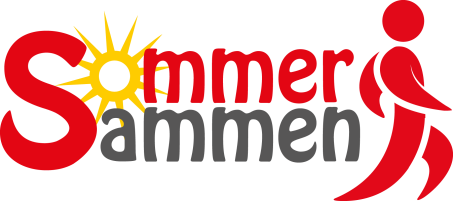 SOMMER SAMMEN 2021                                                  ALLE felt i skjemaet skal fylles ut. Ufullstendige skjemaer returneres.                                                                           PÅMELDINGSSKJEMA                                                     SOMMER SAMMEN 2021                                                  ALLE felt i skjemaet skal fylles ut. Ufullstendige skjemaer returneres.                                                                           PÅMELDINGSSKJEMA                                                     SOMMER SAMMEN 2021                                                  ALLE felt i skjemaet skal fylles ut. Ufullstendige skjemaer returneres.                                                                           Deltakerens navn:Telefon:Alder:Bostedsadresse:Evt. annen faktura-adresse: E-post: (viktig)Pårørende/ ledsager:Navn:    Telefon:Bolig / Dagsenter / AvlastningNavn:Telefon:Spesielle merknader- matallergi, epilepsi, etc.Samtykker til foto:Jeg bekrefter at jeg kan bli tatt bilde av og at det kan brukes i regi av Sommer sammen.JA_______ NEI ________Er du rullestolbruker? JA_______ NEI ________Hvis JA, fyll ut feltene på lengre ned på siden!Annet:FOR RULLESTOLBRUKEREOm du er rullestolbruker, er det viktig at du er tydelig på hvilke behov du har i forhold til transport! Dersom du bruker forskjellig type stol fra dag til dag, ber vi deg notere dette på et eget ark og legge ved påmeldinga. Har du egen bil som du bruker? Si ifra om dette.FOR RULLESTOLBRUKEREOm du er rullestolbruker, er det viktig at du er tydelig på hvilke behov du har i forhold til transport! Dersom du bruker forskjellig type stol fra dag til dag, ber vi deg notere dette på et eget ark og legge ved påmeldinga. Har du egen bil som du bruker? Si ifra om dette.Har du behov for transport med buss: JA_______   NEI_______Har du egen bil:JA_______ NEI_______Kan rullestolen slås sammen under transport:JA________  NEI_________Skal du bruke egen bil under hele Sommer Sammen?JA________ NEI________Har du behov for å sitte i rullestol under transport?JA_______  NEI_________Evt. hvilke dager:JANEI1. Er du vaksinert?2. Har siste 10 dager:2. Har siste 10 dager:2. Har siste 10 dager:Vært på reise utenfor Norge?Hatt vært i nærheten av mistenkt/bekreftet tilfelle av Covid-19?Behandlet, håndtert prøvemateriale eller hatt tilsvarende kontakt med person mistenkt/bekreftet syk med Covid-19, også selv om smitteverntiltak er fulgt?Bodd i samme husstand med mistenkt/bekreftet tilfelle av Covid-19?Vært i samme reisefølge eller reist på samme transportmiddel som person som er bekreftet syk med Covid-19?3. Fyller pårørende noen av kriteriene i punkt 2?For BOLIGER / DAGSENTER/ LEDSAGERNavn på bolig/ dagsenter/ ledsager:Kontaktperson og telefon nr.:Hvor mange brukere og ledsager har dere med fra boligen:Transportbehov: (egen transport, evt. hvilke dager)Navn på ledsagere/ personell som kommer til å delta under Sommer Sammen:PåmeldingsskjemaSett kryss på aktuell dag, sett kryss for ønsket transport.PåmeldingsskjemaSett kryss på aktuell dag, sett kryss for ønsket transport.PåmeldingsskjemaSett kryss på aktuell dag, sett kryss for ønsket transport.PåmeldingsskjemaSett kryss på aktuell dag, sett kryss for ønsket transport.BussBussEgen transport (bil/sykkel/gå)DATOAKTIVITETXPrisPrisSett X på de dagene det gjelderSett X på de dagene det gjelder21.6Bratten åpningsdag22.6Gåtur Løp - Ausvika303023.6Samisk dag på vatnvatnet10010024.6Nordlandsbadet808025.6Klatrehallen100100Har du klatret før:  JA:          NEI:28.6Geitvågen505029.6Båttur med Faxsen12012030.6Gjælentunet50501.7Saltstraumen50502.7Futelva30305.7Hunstadtoppen30306.7Nyholmen Skandse30307.7Rensåsparken8.7Junkerfjellet30309.7Byquiz12.7Heggmokulpen505013.7Rensåsparken14.7Kino808015.7Nordlandsbadet808016.7Bratten avslutningsfest